How do you describe student affairs and what aspects of student affairs work appeal to you most as you consider entering the profession?Why are you interested in becoming a NUFP Fellow? What goals do you have for participation in the program?Selecting one or more of the NUFP program elements, what knowledge or skills do you hope to gain? How will you stay committed and invested in NUFP?How have your social identities influenced the way that you’ve experienced college so far? Please describe an issue or challenge that you encountered as an undergraduate student. How did you overcome this particular issue and what did you learn from this experience? Looking at the application requirements for the program, what else should the selection committee know about you, or your capacity for success in NUFP?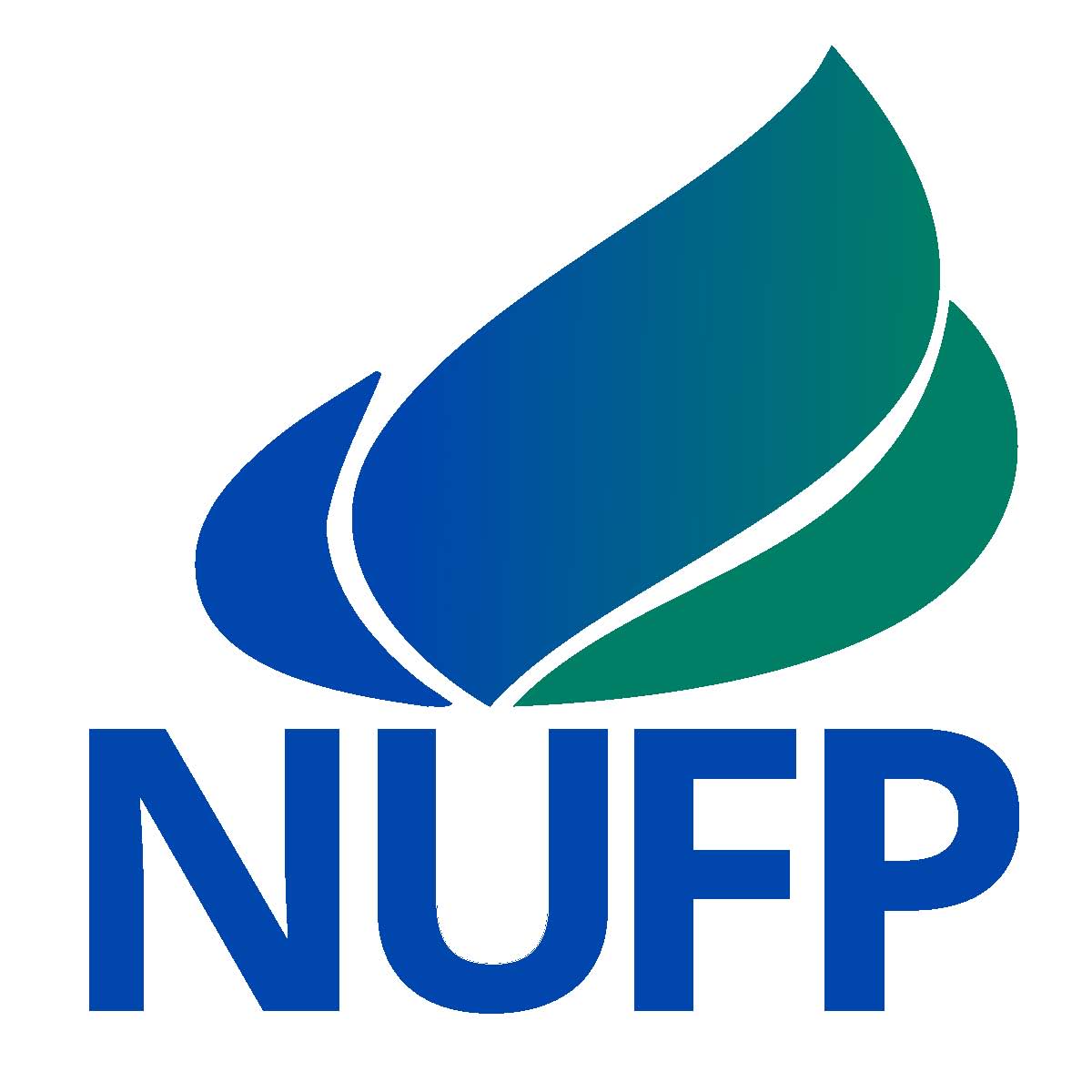 NUFP Fellow Application Questions – SPRING 18All supplemental materials must be scanned into one combined PDF and sent to  nufp@naspa.org. Individual letters of recommendation must be submitted with the supplemental materials. Your application is not considered complete until you complete the online demographic form at:  http://apps.naspa.org/cfp/evt_frm_user.cfm?event_id=857     